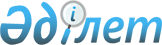 О реорганизации акционерных обществ "Казавиаспас" и "Өрт сөндіруші"Постановление Правительства Республики Казахстан от 30 марта 2021 года № 180.
      В соответствии с подпунктом 4) статьи 11 Закона Республики Казахстан от 1 марта 2011 года "О государственном имуществе" Правительство Республики Казахстан ПОСТАНОВЛЯЕТ:
      1. Реорганизовать акционерное общество "Казавиаспас" путем присоединения к нему акционерного общества "Өрт сөндіруші".
      2. Определить основными видами деятельности акционерного общества "Казавиаспас" оказание авиационных услуг в области предупреждения и ликвидации последствий чрезвычайных ситуаций, осуществление иной хозяйственной деятельности в сфере гражданской авиации, выполнение работ и услуг в сфере гражданской защиты, предупреждение, ликвидацию пожаров и других чрезвычайных ситуаций природного и техногенного характера.
      3. Комитету государственного имущества и приватизации Министерства финансов Республики Казахстан совместно с Министерством по чрезвычайным ситуациям Республики Казахстан в установленном законодательством порядке принять меры, вытекающие из настоящего постановления.
      4. Утвердить прилагаемые изменения и дополнение, которые вносятся в некоторые решения Правительства Республики Казахстан.
      5. Настоящее постановление вводится в действие со дня его подписания. Изменения и дополнение, которые вносятся в некоторые решения Правительства Республики Казахстан
      1. В постановлении Правительства Республики Казахстан от 12 апреля 1999 года № 405 "О видах государственной собственности на государственные пакеты акций и государственные доли участия в организациях" (САПП Республики Казахстан, 1999 г., № 13, ст. 124):
      в перечне акционерных обществ и хозяйственных товариществ, государственные пакеты акций и доли участия которых остаются в республиканской собственности, утвержденном указанным постановлением:
      в разделе "г. Нур-Султан":
      строку, порядковый номер 21-68, исключить;
      дополнить строкой, порядковый номер 21-201, следующего содержания:
      "21-201. Акционерное общество "Казавиаспас";
      в разделе "г. Алматы":
      строку, порядковый номер 123-129, исключить.
      2. В постановлении Правительства Республики Казахстан от 27 мая 1999 года № 659 "О передаче прав по владению и пользованию государственными пакетами акций и государственными долями в организациях, находящихся в республиканской собственности":
      в перечне государственных пакетов акций и государственных долей участия в организациях республиканской собственности, право владения и пользования которыми передается отраслевым министерствам и иным государственным органам, утвержденном указанным постановлением:
      в разделе "Министерству по чрезвычайным ситуациям Республики Казахстан":
      строку, порядковый номер 295-7, исключить.
      3. В постановлении Правительства Республики Казахстан от 23 октября 2020 года № 701 "Вопросы Министерства по чрезвычайным ситуациям Республики Казахстан":
      в Положении о Министерстве по чрезвычайным ситуациям Республики Казахстан, утвержденном указанным постановлением:
      в перечне организаций, находящихся в ведении Министерства и его ведомств:
      в разделе "Акционерные общества":
      строку, порядковый номер 1, исключить;
      в приложении 2 к указанному постановлению:
      в перечне юридических лиц, права владения и пользования государственными пакетами акций долями участия которых передаются Министерству по чрезвычайным ситуациям Республики Казахстан:
      в разделе "Акционерные общества":
      строку, порядковый номер 1, исключить.
					© 2012. РГП на ПХВ «Институт законодательства и правовой информации Республики Казахстан» Министерства юстиции Республики Казахстан
				
      Премьер-МинистрРеспублики Казахстан 

А. Мамин
Утверждены
постановлением Правительства
Республики Казахстан
от 30 марта 2021 года № 180